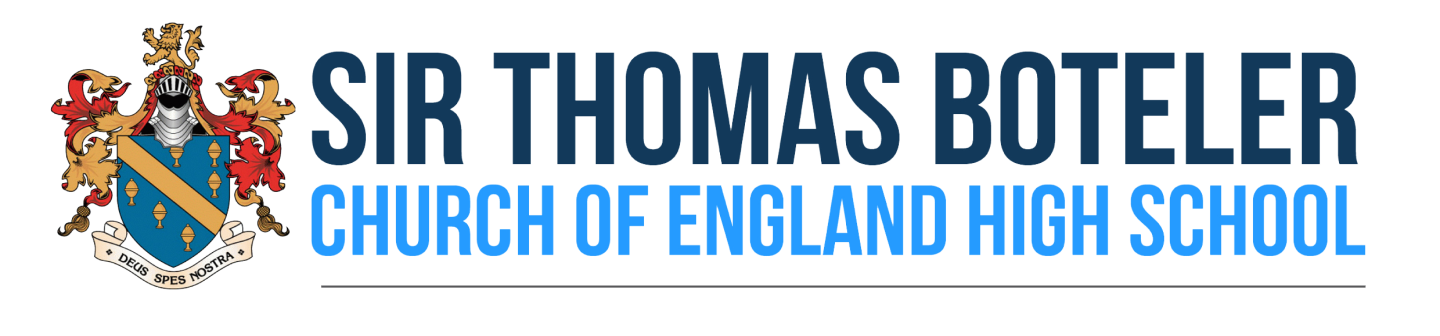 Governing Body EXECUTIVE COMMITTEE MinutesCommittee: Executive CommitteeChair: Mr S TitchardClerk: Miss J MorrisDate of meeting: Thursday 2nd July 2015Venue: School LibraryTime: 8amMeeting ended at 9.00amMiss J Morris	Clerk to the Executive CommitteeSigned……………………………………………………………….…(Chair/Vice Chair) Date………………………………………………………………..……Governors: Mr S Titchard (ST), Mr M Grant (MG), Mrs L Hendry (LH), Mrs B Scott-Herron (BSH), Miss J Griffiths (JG), Mr P King (PK), Mrs C Findlay (CF) (via skype)Apologies: Mrs R Agnew (RA)In attendance: Mrs B Dutton (BD) (LEA), Miss J Morris (JM) (Clerk), Mr J Koltan123Welcome and Opening PrayerChair welcomed everyone and opened the meeting with a short prayer.Attendance and ApologiesApologies accepted.Declaration of Business InterestsNone declared. 45Minutes from meeting on 26 June 2015Minutes accepted.Pupil Premium Report and Way ForwardGeneral disappointment with the externally commissioned report due to some initial inaccuracies and generic format. Used last year RAISE data and little acknowledgement done with year 11 to close gaps this year.  Refer to hand out from Mr Koltan. All urgent actions are in bold type. Cost and impact of identified interventions to be undertaken based on Education Endowment Fund Toolkit Baseline assessment and review in 8 weeks for impactCATS tests for incoming Year 7’s undertaken and data availableUse non PP students v PP students to compare progress and impact of interventionsApproximately 30% of incoming Year7’s on FSMReview of TA’s for best value and impact. Look to extend involvement to PP students.PP interventions now being tracked and costedTeachers need to write more detailed feedback in school books for disadvantaged students to enable them to catch upBook scrutiny to take place in lessons next year to enable discussions with students Engage PP students in extracurricular clubs.  School trips forms now to show outcomes and especially for PP students.  Parental engagement – now to follow up why parents not attendedWorkshops to support parents with homework and possibly behaviour management strategiesGovernor InvolvementLead governor requiredAwareness session on RAISEDevelop Governor Action Plan Links with Priestley College on data, student profiles and aspirationsConsider using Family Learn service for secondary school parents  Minutes from meeting on 26 June 2015Minutes accepted.Pupil Premium Report and Way ForwardGeneral disappointment with the externally commissioned report due to some initial inaccuracies and generic format. Used last year RAISE data and little acknowledgement done with year 11 to close gaps this year.  Refer to hand out from Mr Koltan. All urgent actions are in bold type. Cost and impact of identified interventions to be undertaken based on Education Endowment Fund Toolkit Baseline assessment and review in 8 weeks for impactCATS tests for incoming Year 7’s undertaken and data availableUse non PP students v PP students to compare progress and impact of interventionsApproximately 30% of incoming Year7’s on FSMReview of TA’s for best value and impact. Look to extend involvement to PP students.PP interventions now being tracked and costedTeachers need to write more detailed feedback in school books for disadvantaged students to enable them to catch upBook scrutiny to take place in lessons next year to enable discussions with students Engage PP students in extracurricular clubs.  School trips forms now to show outcomes and especially for PP students.  Parental engagement – now to follow up why parents not attendedWorkshops to support parents with homework and possibly behaviour management strategiesGovernor InvolvementLead governor requiredAwareness session on RAISEDevelop Governor Action Plan Links with Priestley College on data, student profiles and aspirationsConsider using Family Learn service for secondary school parents  